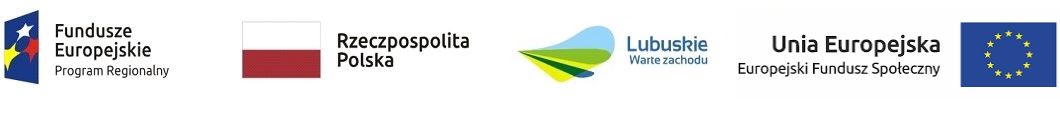 Projekt „TIK-tak” współfinansowany z Europejskiego Funduszu Społecznego Regionalnego Programu Operacyjnego Lubuskie 2020Sprawozdanie z realizacji zadań w projekcie TIK - takza 2 kwartał 2020 r. - budynek SP przy i Gdańskiej  8 i ul. Poznańskiej 5	W  drugim kwartale 2020 r. w  Gminnym Zespole Szkół w Dobiegniewie kontynuowano działania wynikające z realizacji projektu TIK - tak finansowanego z EFS.	Wykorzystując stronę internetową szkoły kontynuowano działania promocyjne. Realizowano również zajęcia projektowe dla uczniów. W związku z pandemią koronawirusa  przeprowadzone zostały zdalnie z wykorzystaniem  różnych komunikatorów m.in. Tems, Platforma Moodle, Librus, Messenger, Zoom itp.Stan Beneficjentów projektu nie zmienił się.	W okresie od 1 kwietnia  do 30 czerwca 2020 r. zrealizowano i zakończono zajęcia                      w następujących modułach:Korzystanie z urządzeń cyfrowych i pakietu Office - łącznie 100 h.Moje cyfrowe zainteresowania Produkty – łącznie 600 h.Internet źródłem wiedzy Produkty – łącznie 1575 h.Wykorzystujemy umiejętności cyfrowe  - łącznie 400 h. Wykonano zgodnie                                z założeniami projektu:  2 filmy, 2 teledyski, 3 wirtualne przewodniki.	W projekcie, na dzień  1 czerwca planowany był  Cyfrowy piknik naukowy, czyli zajęcia warsztatowe w mobilnym centrum cyfrowym. Planowano realizację  3 cyfrowych pikników naukowych po 8 h w grupach po 150 uczniów.Zajęcia te ze względu na zawieszenie zajęć w szkole, zostały zrealizowane zdalnie. Uczniowie wykorzystując aplikację Teams, mieli możliwość: obejrzenia pokazu scenicznego prezentującego działanie, budowę i zastosowanie robotów, skorzystania ze stoisk interaktywnych, na których uczniowie mogli sterować robotami, przetestować ich działanie itp. Zajęcia w cyfrowym pikniku odbyły się w trzech grupach wiekowych: klasy I – III, IV – VI oraz VII-VIII i klasy I – II LO.	Kończąc zajęcia projektowe dla uczniów osiągnięto cel główny projektu, jakim było  podniesienie kompetencji cyfrowych uczniów.W ramach podnoszenia kompetencji cyfrowych nauczycieli, w maju przeprowadzone zostały dwa ostatnie moduły warsztatowe (przełożone z marca 2020 r.). W związku z pandemią koronawirusa zajęcia zostały przeprowadzone on-lineTematyka zajęć była zgodna  z założeniami. Było to:Kreatywne wykorzystanie komputera z dostępem do Internetu na zajęciach (m.in. poczta elektroniczna, e-learning, oprogramowanie dedykowane, komunikatory, specjalistyczne fora Platforma Moodle dla nauczycieli).Bezpieczeństwo dzieci i młodzieży w Internecie; akty prawne cyberprzestępczości.Wzmocnienie warsztatu pracy nauczycieli o umiejętności pełniejszego wykorzystania narzędzi cyfrowych do przygotowania i prowadzenia zajęć; prezentacja jako narzędzi wspomagające nauczyciela (m.in. wykorzystanie tablicy multimedialnej, modyfikowanie zdjęć i grafiki, dźwięku, obrazu na potrzeby prezentacji, filmu).Wykorzystanie pakietu Office do przetwarzania informacji, komunikacji i tworzenia cyfrowej informacji.Zachowanie bezpieczeństwa z zakresu ochrony cyfrowych urządzeń, danych, własnej tożsamości.Rozwiązywanie problemów technicznych wynikających z obsługi urządzeń cyfrowych.	Po zakończeniu zajęć, wszyscy nauczyciele uczestniczący w warsztatach otrzymali stosowne certyfikaty, zgodnie z w/w tematyką. Tym samym zakończono wszystkie zaplanowane w projekcie zajęcia dla nauczycieli osiągając  cel główny projektu, jakim był  rozwój i podniesienie kompetencji cyfrowych nauczycieli. 	Działania związane z rozwijaniem kompetencji cyfrowych wśród uczniów                                  i nauczycieli będą kontynuowane również po zakończeniu ww.  projektu z wykorzystaniem2 pracowni wyposażonych w narzędzia TIK do nauczania przedmiotowego ( tj. 24 komputery przenośne dla uczestników zajęć, 2 komputery przenośne dla prowadzących, 2 dedykowane urządzenia umożliwiające ładowanie oraz zarządzanie mobilnym sprzętem komputerowym,                  2 tablice multimedialne z projektorem) zakupione w ramach ww. projektu).asystenci  projektu:Elżbieta MośElżbieta Szanderska